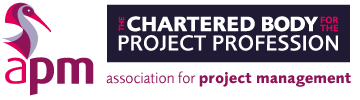 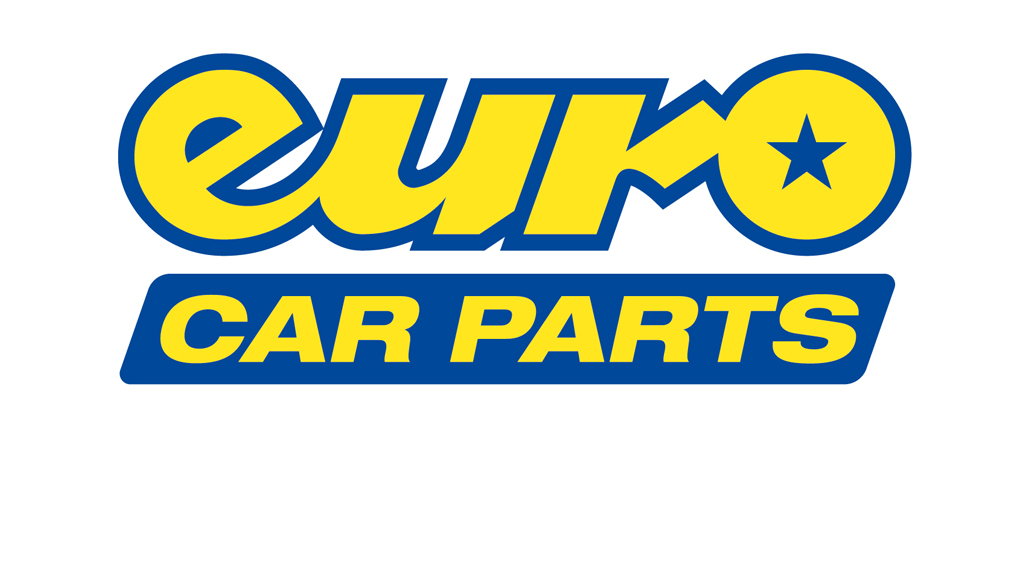 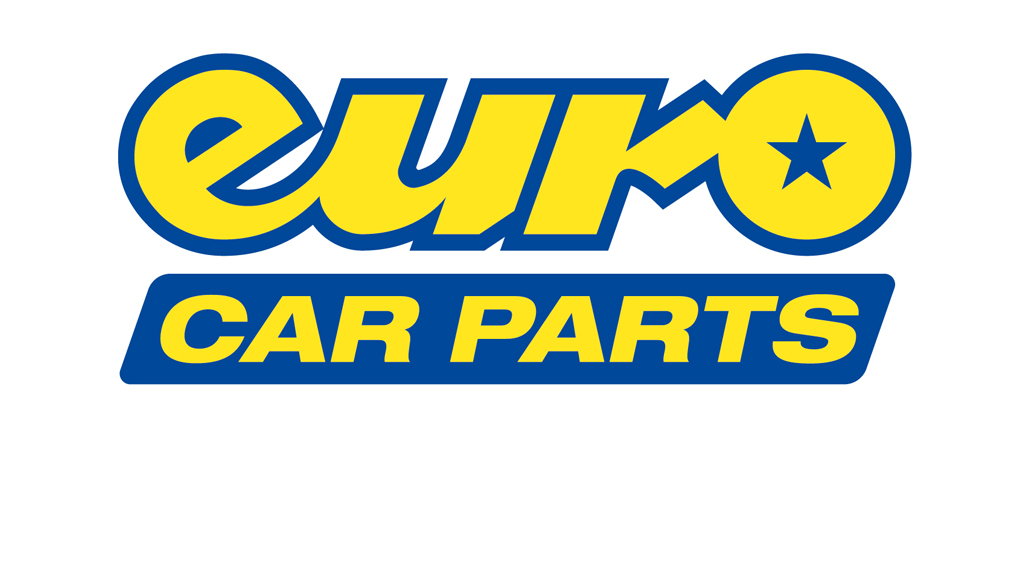 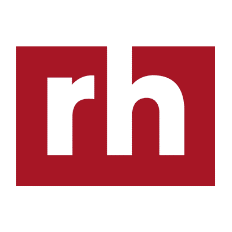 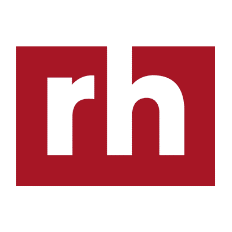 Robert Half Executive SearchPosition ProfilePrepared by Robert Half Executive Search for Debbie Dore, Chief Executive OfficerMarch 14, 2019Our ClientAbout the Association:The Association for Project Management, the chartered body for the project profession, is committed to developing and promoting project and programme management through its FIVE Dimensions of Professionalism. In 2017, APM was awarded a Royal Charter as part of its strategy to raise awareness and standards in the profession. The receipt of a Royal Charter marks a significant achievement in the evolution of project management. The award-winning association has over 27,000 individual members and 500 organisations participating in the Corporate Partnership Programme making it the largest professional body of its kind in Europe.Headquartered in impressive premises in Princes Risborough in Buckinghamshire, a 5 minute walk from the train station. The Association currently has a headcount of 100 and has exciting growth plans.Vision, mission and objectivesAPM’s vision is ambitious, challenging and radical. We recognise that to deliver it we need to inspire everyone to create “a world in which all projects succeed with project management as a life skill for all.”Our mission is: “Inspiring communities to deliver meaningful change for societal benefit by advancing the art, science, theory and practice of project management.”Our mission is underpinned by five key objectives, which set out a clear direction of travel for APM - Chartered standardMembership growthKnowledge and researchOrganisational innovationCollaborate and engageAPM Strategy The Association for Project Management (APM) strategy reflects the recent transition to the chartered body for the project profession. Awarded to APM in April 2017, the Royal Charter provides the profession with a platform to raise awareness of our skills, improve standards and develop our practice for the benefit of all.

APM continues to change in order to meet the challenges of a complex and dynamic world. APM believes this rapidly changing environment calls for a more adaptive project management approach, which is more inclusive and responsive to the needs of society. One which builds a community of credible, capable and trusted professionals delivering positive, effective change across all sectors and to all stakeholders.APM Website							 Link to 2017/2018 Annual reportAwardsFounded in 2014, the Association of Excellence awards recognise and reward the hard-won achievements of UK trade bodies, professionals membership organisations and associations. APM has a history of doing well in the Awards including;Silver for Best Association Conference – over 500 attendees for APM Project Management Conference  2018Bronze for best Association Conference – under 500 attendees for APM National Conference for Women in Project Management 2017Shortlisted - Overall Best Association – over 1000 members2016 – Best Association Conference in London2017 – APM’s Project Journal was named Best Association Magazine or NewsletterDebbie Dore, APM chief executive said: “To be shortlisted in three categories in a significant year in APM’s development as a Chartered body in itself is a great achievement. Winning any award is wonderful and is a testament to the fantastic team and volunteers at APM. It’s been an amazing couple of years for us,   and we continue to go from strength to strength. Congratulations to all of our fellow awards finalists and winners.” The Leadership TeamJohn McGlynn, board chair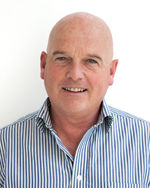 John is a Director at Atkins, a member of the SNC Lavalin Group, and one of the world’s leading design, engineering and project management consultancies known for its breadth and depth of expertise in responding to the most technically challenging and time critical projects. He has 30 years experience in delivering projects in Europe and the Middle East and the last decade he specialised in complex acquisition programmes. He is a Chartered Engineer, a Fellow of three institutions the IET, CIPS, APM and is an APM Registered Project Professional (RPP).John became a trustee of APM in 2014 and was elected Chair in November 2016. He has been instrumental in leading APM through the award of the Royal Charter and developing APM’s new strategy, Inspiring Positive Change.Debbie Dore, Chief Executive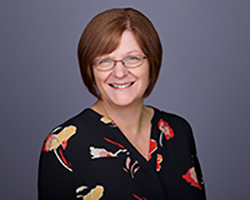 Debbie Dore is Chief Executive of the Association for Project Management (APM), having been previously Chief Commercial Officer and Chief Operating Officer.  Prior to 
joining APM, Debbie served as a senior executive at Oxford University Press and on the board at Swets Information Services delivering global transformation projects across sales, IT and customer service. Having had responsibility for teams in 25 countries, Debbie has extensive international experience and has a proven track record in delivering significant business change programmes, driving growth and increasing profitability.  Debbie has also served as a non-executive director for UKSG, a membership organisation connecting the knowledge community, and as a volunteer for Inspiring Future Careers.  Debbie’s interests are travelling and property renovation.Leadership Org Chart 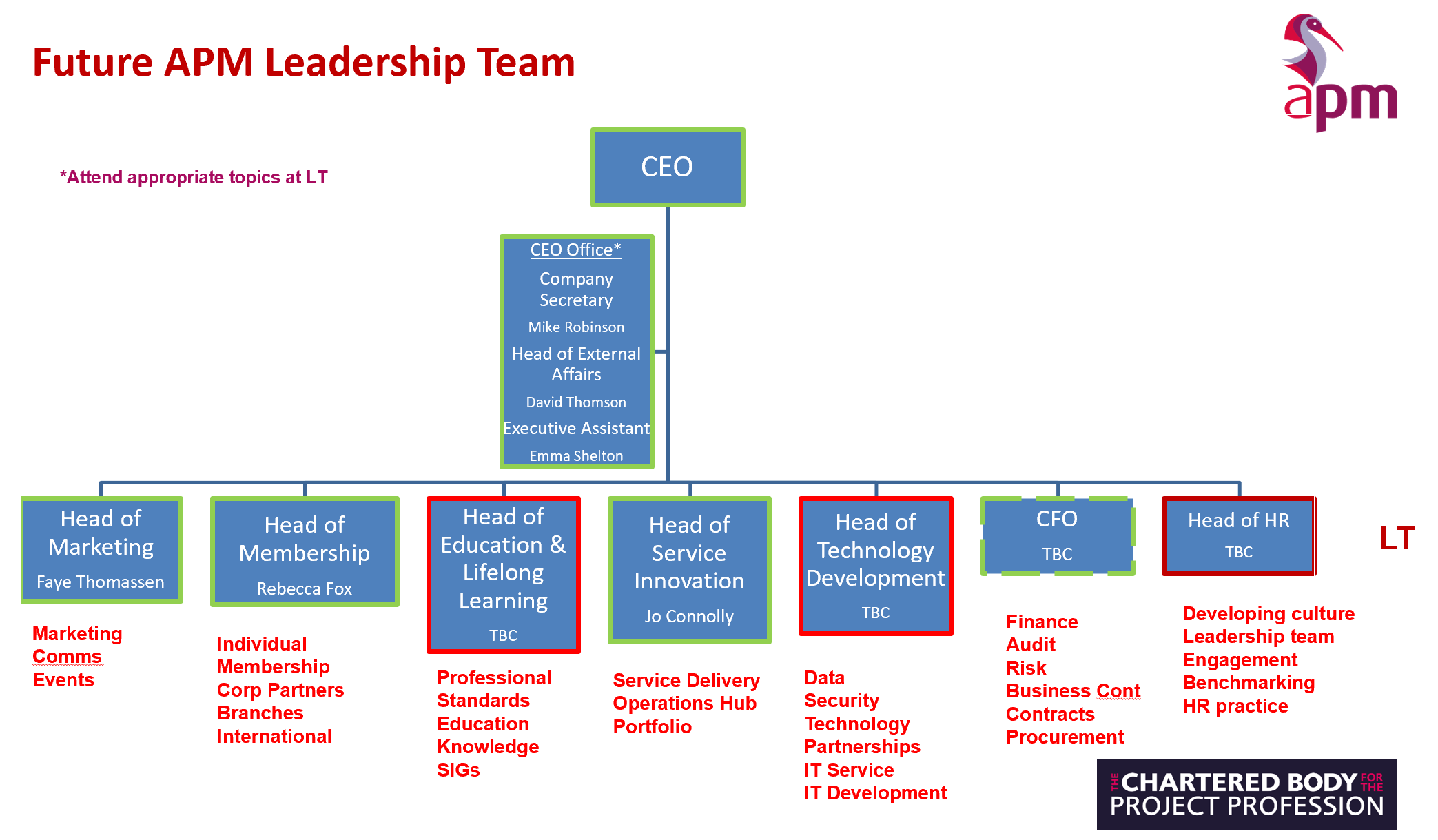 Finance Org Chart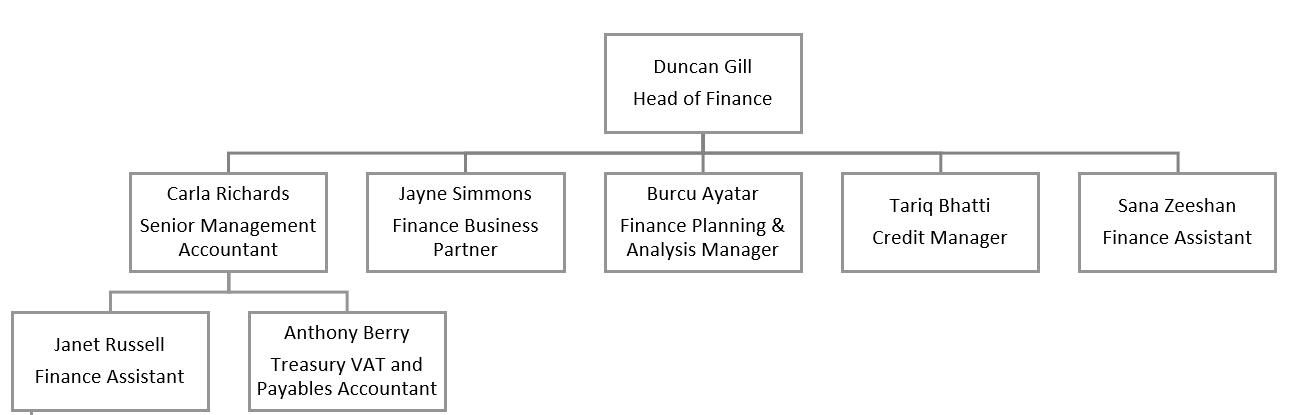 Key ResponsibilitiesJob Purpose:Person Specification – Chief Financial OfficerCompensation: Guided – £90,000 to £95,000, bonus, 25 days holiday, 6% pension contribution, Individual Bupa and Dental, Death In Service, Laptop, Mobile Phone.Location: Princes Risborough. Travel: Occasional travel to LondonReporting to: Debbie Dore – Chief ExecutiveTeam size:  9Summary of some of the major attraction points: An outstanding CFO opportunity in a growing ‘award-winning’ membership association.A fantastic time to join and be a key Executive in the new Leadership teamA broad CFO role that includes the delivery of the financial strategy, the opportunity to explain the financial trends, own the numbers, and provide financial guidance to all stakeholders.The opportunity to lead and develop an enthusiastic finance team through a period of growth. A Chartered Association that will continually strive to be ‘best in class’  Modern office Headquarters in a semi-rural location, yet only 40 minutes from London Marylebone, and with easy access to the M40Operate within an open, fair, transparent, respectful, professional, ‘continuous improvement’ culture.  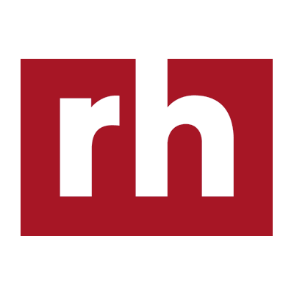 Role titleChief Finance OfficerChief Finance OfficerChief Finance OfficerDepartmentFinance Reports to (1)Chief ExecutiveChief ExecutiveChief ExecutiveReports9Key relationships / interfaces (1)Internal: Chief Executive; Board; Company Secretary; Leadership Team and other headquarters staff; APM members and Audit & Assurance and Remuneration CommitteesChief Executive; Board; Company Secretary; Leadership Team and other headquarters staff; APM members and Audit & Assurance and Remuneration CommitteesChief Executive; Board; Company Secretary; Leadership Team and other headquarters staff; APM members and Audit & Assurance and Remuneration CommitteesChief Executive; Board; Company Secretary; Leadership Team and other headquarters staff; APM members and Audit & Assurance and Remuneration CommitteesKey relationships / interfaces (1)External:Third-party suppliers and contractors; Banking services; Pension provider; Auditors; Revenue and Customs; Other regulatory bodies; Audit Bureau of Circulation (ABC)Third-party suppliers and contractors; Banking services; Pension provider; Auditors; Revenue and Customs; Other regulatory bodies; Audit Bureau of Circulation (ABC)Third-party suppliers and contractors; Banking services; Pension provider; Auditors; Revenue and Customs; Other regulatory bodies; Audit Bureau of Circulation (ABC)Third-party suppliers and contractors; Banking services; Pension provider; Auditors; Revenue and Customs; Other regulatory bodies; Audit Bureau of Circulation (ABC)Role purpose (2)Responsible for leading the finance function within APM to ensure short and long term financial stability aligned to growth plans ensuring full compliance with statutory requirements. Leading the annual cycle of business and financial planning monitoring performance through regular reporting of progress against agreed KPI’sTo be responsible for the effective management of the investment portfolio.Responsible for leading the finance function within APM to ensure short and long term financial stability aligned to growth plans ensuring full compliance with statutory requirements. Leading the annual cycle of business and financial planning monitoring performance through regular reporting of progress against agreed KPI’sTo be responsible for the effective management of the investment portfolio.Responsible for leading the finance function within APM to ensure short and long term financial stability aligned to growth plans ensuring full compliance with statutory requirements. Leading the annual cycle of business and financial planning monitoring performance through regular reporting of progress against agreed KPI’sTo be responsible for the effective management of the investment portfolio.Responsible for leading the finance function within APM to ensure short and long term financial stability aligned to growth plans ensuring full compliance with statutory requirements. Leading the annual cycle of business and financial planning monitoring performance through regular reporting of progress against agreed KPI’sTo be responsible for the effective management of the investment portfolio.Responsible for leading the finance function within APM to ensure short and long term financial stability aligned to growth plans ensuring full compliance with statutory requirements. Leading the annual cycle of business and financial planning monitoring performance through regular reporting of progress against agreed KPI’sTo be responsible for the effective management of the investment portfolio.Breadth of responsibility (3)This leadership role is responsible for all financial activity with the scope for making decisions within agreed authority and preparing proposals to the Board relating to APM’s financial strategy, also responsible for managing risk, business continuity and key contracts. This leadership role is responsible for all financial activity with the scope for making decisions within agreed authority and preparing proposals to the Board relating to APM’s financial strategy, also responsible for managing risk, business continuity and key contracts. This leadership role is responsible for all financial activity with the scope for making decisions within agreed authority and preparing proposals to the Board relating to APM’s financial strategy, also responsible for managing risk, business continuity and key contracts. This leadership role is responsible for all financial activity with the scope for making decisions within agreed authority and preparing proposals to the Board relating to APM’s financial strategy, also responsible for managing risk, business continuity and key contracts. This leadership role is responsible for all financial activity with the scope for making decisions within agreed authority and preparing proposals to the Board relating to APM’s financial strategy, also responsible for managing risk, business continuity and key contracts. Dimensions and limits of authority (4)Changes in strategy or delegations are approved by the Board and carried out in accordance with APM regulations.Changes in strategy or delegations are approved by the Board and carried out in accordance with APM regulations.Changes in strategy or delegations are approved by the Board and carried out in accordance with APM regulations.Changes in strategy or delegations are approved by the Board and carried out in accordance with APM regulations.Changes in strategy or delegations are approved by the Board and carried out in accordance with APM regulations.Key responsibilities / accountabilities (5)Key responsibilities / accountabilities (5)Key responsibilities / accountabilities (5)Key performance measures (6)Key performance measures (6)Key performance measures (6)Key ResponsibilitiesKey ResponsibilitiesKey ResponsibilitiesKey ResponsibilitiesKey ResponsibilitiesKey ResponsibilitiesBe an effective and proactive member of the APM Leadership Team contributing to a high performing inclusive culture.Be an effective and proactive member of the APM Leadership Team contributing to a high performing inclusive culture.Be an effective and proactive member of the APM Leadership Team contributing to a high performing inclusive culture.Positive engagement with wider Leadership TeamClearly identified behaviours that achieve objectivesAction taken on feedback from CE and peers Positive engagement with wider Leadership TeamClearly identified behaviours that achieve objectivesAction taken on feedback from CE and peers Positive engagement with wider Leadership TeamClearly identified behaviours that achieve objectivesAction taken on feedback from CE and peers Support the CEO in developing APM in line with strategic and business plans,Support the CEO in developing APM in line with strategic and business plans,Support the CEO in developing APM in line with strategic and business plans,Provide clear reports on progress and issuesAnticipate possible issues impacting on future plans suggesting possible solutionsPlans and processes ensure no surprises to ensure confidence in financial and business deliveryDrafting strategic KPIs for the organisation for approval by boardProvide clear reports on progress and issuesAnticipate possible issues impacting on future plans suggesting possible solutionsPlans and processes ensure no surprises to ensure confidence in financial and business deliveryDrafting strategic KPIs for the organisation for approval by boardProvide clear reports on progress and issuesAnticipate possible issues impacting on future plans suggesting possible solutionsPlans and processes ensure no surprises to ensure confidence in financial and business deliveryDrafting strategic KPIs for the organisation for approval by boardManage APM’s current and future financial health, including income and expenditure and investment portfolio as well as long-term capital planning and funding.Manage APM’s current and future financial health, including income and expenditure and investment portfolio as well as long-term capital planning and funding.Manage APM’s current and future financial health, including income and expenditure and investment portfolio as well as long-term capital planning and funding.Wise and insightful financial decisions are made which maximise return for APM.Financial opportunities are identified and where appropriate presented to the Board for approval.All accounts, are prepared on time, and agreed by the Board.Lead and manage the creation of the agreed, annual APM Budget for revenue, capital and cash, together with the 3-year financial forecast.Effective management of the investment portfolio, cash flow, agreed budgets, revenue, capital.Lead and maintain effective strategic risk registerWise and insightful financial decisions are made which maximise return for APM.Financial opportunities are identified and where appropriate presented to the Board for approval.All accounts, are prepared on time, and agreed by the Board.Lead and manage the creation of the agreed, annual APM Budget for revenue, capital and cash, together with the 3-year financial forecast.Effective management of the investment portfolio, cash flow, agreed budgets, revenue, capital.Lead and maintain effective strategic risk registerWise and insightful financial decisions are made which maximise return for APM.Financial opportunities are identified and where appropriate presented to the Board for approval.All accounts, are prepared on time, and agreed by the Board.Lead and manage the creation of the agreed, annual APM Budget for revenue, capital and cash, together with the 3-year financial forecast.Effective management of the investment portfolio, cash flow, agreed budgets, revenue, capital.Lead and maintain effective strategic risk registerManage the formulation and implementation of financial policy to meet corporate requirements.Manage the formulation and implementation of financial policy to meet corporate requirements.Manage the formulation and implementation of financial policy to meet corporate requirements.Policy meets and anticipates corporate requirements based on strategic and business plansFinance Department implements policy successfully.Managers across the organisation well informed and understand the policy implicationsPolicy meets and anticipates corporate requirements based on strategic and business plansFinance Department implements policy successfully.Managers across the organisation well informed and understand the policy implicationsPolicy meets and anticipates corporate requirements based on strategic and business plansFinance Department implements policy successfully.Managers across the organisation well informed and understand the policy implicationsAttend Leadership, Board, AGM and Committee meetings and contributing as appropriate.Attend Leadership, Board, AGM and Committee meetings and contributing as appropriate.Attend Leadership, Board, AGM and Committee meetings and contributing as appropriate.Regular attendee at Board meetings together with CE Positive contribution to all meetings with all necessary reports and financial information available as required for circulation prior to deadlinesExpert opinion is presented on the financial health of the organisation.Role holder lead responsible for Audit and Assurance committeeRegular attendee at Board meetings together with CE Positive contribution to all meetings with all necessary reports and financial information available as required for circulation prior to deadlinesExpert opinion is presented on the financial health of the organisation.Role holder lead responsible for Audit and Assurance committeeRegular attendee at Board meetings together with CE Positive contribution to all meetings with all necessary reports and financial information available as required for circulation prior to deadlinesExpert opinion is presented on the financial health of the organisation.Role holder lead responsible for Audit and Assurance committeeResponsible for ensuring proper business continuity and disaster recovery plans are in place.Responsible for ensuring proper business continuity and disaster recovery plans are in place.Responsible for ensuring proper business continuity and disaster recovery plans are in place.Plan is communicated and understood by key staffA regular review is undertaken to ensure plan is still current and relevantRegular review of plan undertaken in accordance with policy and by Audit Committee to ensure best practice is appliedPlan is communicated and understood by key staffA regular review is undertaken to ensure plan is still current and relevantRegular review of plan undertaken in accordance with policy and by Audit Committee to ensure best practice is appliedPlan is communicated and understood by key staffA regular review is undertaken to ensure plan is still current and relevantRegular review of plan undertaken in accordance with policy and by Audit Committee to ensure best practice is appliedEnsure that appropriate internal financial systems and controls are in place within APM Headquarters and throughout its geographically dispersed network; to ensure that financial transactions and reporting comply with statutory requirements and financial best practice; and to optimise financial benefit to APM.Ensure that appropriate internal financial systems and controls are in place within APM Headquarters and throughout its geographically dispersed network; to ensure that financial transactions and reporting comply with statutory requirements and financial best practice; and to optimise financial benefit to APM.Ensure that appropriate internal financial systems and controls are in place within APM Headquarters and throughout its geographically dispersed network; to ensure that financial transactions and reporting comply with statutory requirements and financial best practice; and to optimise financial benefit to APM.Monthly reports are produced on time and to quality for use by stakeholders.Clear commentary is given on areas for improvement.Monitor and report actual progress against budget and forecast to ensure consistent achievement, including preparation of user-friendly monthly and quarterly management accounts and variance analyses.Liaise with the Portfolio team to ensure that the financial implications of the ongoing projects are properly reflected in the management accounts.Ensure that proper internal financial controls are in place and to devise and implement proper procedures and working practices to maintain those controls.Identify suitable planning data and statistics including externally-sourced comparative data.Monthly reports are produced on time and to quality for use by stakeholders.Clear commentary is given on areas for improvement.Monitor and report actual progress against budget and forecast to ensure consistent achievement, including preparation of user-friendly monthly and quarterly management accounts and variance analyses.Liaise with the Portfolio team to ensure that the financial implications of the ongoing projects are properly reflected in the management accounts.Ensure that proper internal financial controls are in place and to devise and implement proper procedures and working practices to maintain those controls.Identify suitable planning data and statistics including externally-sourced comparative data.Monthly reports are produced on time and to quality for use by stakeholders.Clear commentary is given on areas for improvement.Monitor and report actual progress against budget and forecast to ensure consistent achievement, including preparation of user-friendly monthly and quarterly management accounts and variance analyses.Liaise with the Portfolio team to ensure that the financial implications of the ongoing projects are properly reflected in the management accounts.Ensure that proper internal financial controls are in place and to devise and implement proper procedures and working practices to maintain those controls.Identify suitable planning data and statistics including externally-sourced comparative data.Lead the preparation of all statutory accounts and key financial statements.Lead the preparation of all statutory accounts and key financial statements.Lead the preparation of all statutory accounts and key financial statements.All financial systems and controls are in place and are consistent across the network.The financial requirements of each market within the remit are known.APM is compliant with all statutory requirements, is profitable and not in breach of any requirements and receives no financial penalties for non-compliance.Team has current knowledge of reporting requirements.Team produces accounts and statements accurately and on time.All financial systems and controls are in place and are consistent across the network.The financial requirements of each market within the remit are known.APM is compliant with all statutory requirements, is profitable and not in breach of any requirements and receives no financial penalties for non-compliance.Team has current knowledge of reporting requirements.Team produces accounts and statements accurately and on time.All financial systems and controls are in place and are consistent across the network.The financial requirements of each market within the remit are known.APM is compliant with all statutory requirements, is profitable and not in breach of any requirements and receives no financial penalties for non-compliance.Team has current knowledge of reporting requirements.Team produces accounts and statements accurately and on time.Lead all necessary audit work, including internal and external audit.Lead all necessary audit work, including internal and external audit.Lead all necessary audit work, including internal and external audit.APM is compliant and receives no penalties for non-compliance.Audits completed by the deadlines.Action plan developed, and progress tracked in response to audit results.Company procedures are appropriate to the production of the necessary information.APM is compliant and receives no penalties for non-compliance.Audits completed by the deadlines.Action plan developed, and progress tracked in response to audit results.Company procedures are appropriate to the production of the necessary information.APM is compliant and receives no penalties for non-compliance.Audits completed by the deadlines.Action plan developed, and progress tracked in response to audit results.Company procedures are appropriate to the production of the necessary information.Administer subsidiary / associated limited companies as requested.Administer subsidiary / associated limited companies as requested.Administer subsidiary / associated limited companies as requested.Companies are administered in a competent and efficient way.Companies are administered in a competent and efficient way.Companies are administered in a competent and efficient way.Advise and take responsibility for taxation issues.Advise and take responsibility for taxation issues.Advise and take responsibility for taxation issues.Up to date information is maintained about taxation and APM’s liability.Staff are trained as appropriate in how to manage the taxation elements of the accounts and audit them to ensure that the taxation is correctly calculated and paid.Up to date information is maintained about taxation and APM’s liability.Staff are trained as appropriate in how to manage the taxation elements of the accounts and audit them to ensure that the taxation is correctly calculated and paid.Up to date information is maintained about taxation and APM’s liability.Staff are trained as appropriate in how to manage the taxation elements of the accounts and audit them to ensure that the taxation is correctly calculated and paid.Manage contracts and procurement processes via the Contracts and Procurement Manager Manage contracts and procurement processes via the Contracts and Procurement Manager Manage contracts and procurement processes via the Contracts and Procurement Manager Tender strategy reviewed as appropriate and format amended accordingly.Tender process is proactively managed with supplier deals in place which benefit APM and which contain service level agreements against which the contract can be measured.Key contracts effectively managedManagers across APM supported to make effective contract and procurement decisionsTender strategy reviewed as appropriate and format amended accordingly.Tender process is proactively managed with supplier deals in place which benefit APM and which contain service level agreements against which the contract can be measured.Key contracts effectively managedManagers across APM supported to make effective contract and procurement decisionsTender strategy reviewed as appropriate and format amended accordingly.Tender process is proactively managed with supplier deals in place which benefit APM and which contain service level agreements against which the contract can be measured.Key contracts effectively managedManagers across APM supported to make effective contract and procurement decisionsChampion the continuous identification of how value-for-money can be improved across all areas of APM operations.Feedback actively sought on how the process can be improved / performance of suppliers etc to identify areas for improvement through, for example, cost benefit analysis.Where appropriate, action is taken to ensure that APM has the best fit supplier.Line manage finance manager to ensure that their performance is managed in line with APM’s policies and procedures.Performance goals achieved.Appraisals completed on time and documented.Development plans in place and actively managed.Professional development actively supportedAttributeDescriptionEssential / desirableQualifications (7)Educated to degree levelFully qualified accountantEssentialEssentialExperience (8)Proven ability as a CFO preferably in a non-profit organisation.Demonstrable experience of working at senior levelExperience of strategic planningFinancial and business planning experienceTeam management experienceIT development for financial managementAudit workDemonstrable experience of change managementProject management experienceCommercial and business acumenDesirableEssentialEssentialEssentialEssentialEssentialEssentialEssentialEssentialEssentialKnowledgeHigh level knowledge of accountancy techniques and principlesThorough knowledge of APM’s productsUnderstanding of human resources issuesNon-for-profit & private organisation environmentExcellent knowledge of data analysis, risk management and forecasting methodsEssentialEssentialEssentialEssentialSkillsGood PC skills including Word, Excel, PowerPoint Ability to use IT packages relevant to the roleExcellent communication skills – written and verbalAbility to explain financial terms in simple languageEssentialEssentialEssentialBehaviour / competency (9)AdaptabilityAnalytical thinkingCommunication skillsDecisivenessDeveloping and coaching othersInitiative and proactivityLeadershipPlanning and organizingResilienceResults OrientationTechnical and professional expertiseEssentialEssentialEssentialEssentialEssentialEssentialEssentialEssentialEssentialEssentialEssentialTony ByrneManaging DirectorPhone Number : +44 7920151927Email : tony.byrne@roberthalfes.co.ukBirmingham        The Colmore Building    20 Colmore Queensway Birmingham B4 6AT  Jonathan HarveySenior AssociatePhone Number : +44 7789 271713Email : Jonathan.Harvey@roberthalfes.co.ukSophie PickeringResearch Co-ordinatorPhone Number: 0117 993 5400Email: sophie.pickering@roberthalf.netLondon10th Floor, The ShardLondon Bridge StreetLondon SE1 9SG London10th Floor, The ShardLondon Bridge StreetLondon SE1 9SG